Monster MashPickett Capizzi 1962 (as recorded by Bobby “Boris” Pickett)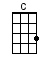 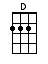 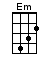 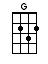 <THUNDER, LIGHTNING, BUBBLING SOUNDS, CHAINS>INTRO:  / 1 2 3 4 / [G] / [G] / [G] / [G]I was [G] working in the lab late one nightWhen my [Em] eyes beheld an eerie sightFor my [C] monster from his slab began to riseAnd [D] suddenly, to my surpriseCHORUS:(He did the [G] Mash) He did the Monster Mash(The Monster [Em] Mash) It was a graveyard smash(He did the [C] Mash) It caught on in a flash(He did the [D] Mash) He did the Monster Mash< wah-ooo… through all the verses >From my [G] laboratory in the castle eastTo the [Em] master bedroom where the vampires feastThe [C] ghouls all came from their humble abodesTo [D] get a jolt from my electrodesCHORUS:(They did the [G] Mash) They did the Monster Mash(The Monster [Em] Mash) It was a graveyard smash(They did the [C] Mash) It caught on in a flash(They did the [D] Mash) They did the Monster Mash< wah-ooo, and a shoop wah-ooo throughout the bridge >BRIDGE:The [C] zombies were having fun, the [D] party had just begunThe [C] guests included Wolf Man [D] Dracula and his sonThe [G] scene was rockin', all were digging the sounds[Em] Igor on chains, backed by his baying houndsThe [C] coffin-bangers were about to arriveWith their [D] vocal group, "The Crypt-Kicker Five"CHORUS:(They played the [G] Mash) They played the Monster Mash(The Monster [Em] Mash) It was a graveyard smash(They played the [C] Mash) It caught on in a flash(They played the [D] Mash) They played the Monster Mash[G] Out from his coffin, Drac's voice did ring[Em] Seems he was troubled by just one thingHe [C] opened the lid and shook his fistAnd said [D] "Whatever happened to my Transylvania twist?"CHORUS:(It’s now the [G] Mash) It’s now the Monster Mash(The Monster [Em] Mash) And it’s a graveyard smash(It’s now the [C] Mash) It’s caught on in a flash(It’s now the [D] Mash) It’s now the Monster MashNow [G] everything's cool, Drac's a part of the bandAnd my [Em] Monster Mash is the hit of the landFor [C] you, the living, this Mash was meant tooWhen you [D] get to my door, tell them Boris sent youCHORUS:(Then you can [G] Mash) Then you can Monster Mash(The Monster [Em] Mash) And do my graveyard smash(Then you can [C] Mash) You’ll catch on in a flash(Then you can [D] Mash) Then you can Monster MashCHORUS:(Then you can [G] Mash) Then you can Monster Mash(The Monster [Em] Mash) And do my graveyard smash(Then you can [C] Mash) You’ll catch on in a flash(Then you can [D] Mash) Then you can Monster Mash(Wah-[G]ooo)                        Grrrr [G] (Monster Mash wah-[Em]ooo)        Mash good                                Yes, Igor[Em] (Monster Mash wah-[C]ooo)           You impetuous young     boy[C] (Monster Mash wah-[D]ooo)        Grrrr                  Mash     good[D] (Monster Mash wah-[G]ooo) [G]       Grrrrrrrrr………………………………….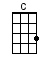 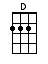 www.bytownukulele.ca